Р О С С И Й С К А Я   Ф Е Д Е Р А Ц И ЯБ Е Л Г О Р О Д С К А Я   О Б Л А С Т Ь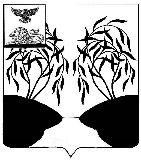 МУНИЦИПАЛЬНЫЙ  СОВЕТ  МУНИЦИПАЛЬНОГО РАЙОНА«РАКИТЯНСКИЙ РАЙОН» БЕЛГОРОДСКОЙ  ОБЛАСТИСорок восьмое внеочередное заседание Муниципального советаР Е Ш Е Н И Е от 31 января  2022 года							                 № 3О   назначении   публичных   слушаний по     проекту    решения «О внесении изменений и дополнений   в    Уставмуниципального района «Ракитянский район» Белгородской областиВ соответствии с Федеральным законом № 131- ФЗ от 06 октября 2003 года «Об общих принципах организации местного самоуправления в Российской Федерации» и решением Муниципального совета Ракитянского района от 31 мая 2017 года № 6 «Об утверждении положения о порядке проведения публичных слушаний в Ракитянском районе», Муниципальный совет Ракитянского района р е ш и л: 1. Назначить публичные слушания по проекту решения «О внесении изменений и дополнений в Устав муниципального района «Ракитянский район» Белгородской области».  2. Провести публичные слушания 31 марта 2023 года в 10 часов 00 минут в здании администрации муниципального района «Ракитянский район» по адресу: п. Ракитное, пл. Советская, д.2.   3. Назначить председательствующим на публичных слушаниях главу администрации Ракитянского района Климова Анатолия Викторовича.4. Сформировать рабочую группу по организации проведения публичных слушаний в составе:- Шашаев Сергей Владимирович – заместитель главы администрации района - руководитель аппарата главы администрации района;- Костинов Юрий Дмитриевич – заместитель председателя Муниципального совета;- Гречихин Дмитрий Александрович – начальник управления правового и кадрового обеспечения администрации района.5. Поручить членам рабочей группы предпринять предусмотренные законом меры по созданию необходимых условий для проведения публичных слушаний по проекту решения «О внесении изменений и дополнений в Устав муниципального района «Ракитянский район» Белгородской области».  6. Опубликовать настоящее решение и проект решения Муниципального совета «О внесении изменений и дополнений в Устав муниципального района «Ракитянский район» Белгородской области» в межрайонной газете «Наша жизнь», а также разместить на официальном сайте органов местного самоуправления Ракитянского района с одновременным опубликованием порядка учета предложений по проекту указанного решения, а также порядка участия граждан в его обсуждении в установленный законодательством срок.7. Контроль за исполнением настоящего решения возложить на постоянную комиссию по вопросам местного самоуправления, работы Муниципального совета (Ю.Д. Костинов).ПредседательМуниципального совета                                                                  Н. М. Зубатова